Curso de Introducción a la Seguridad Informática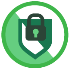 ArtículoCómo instalar FOCAatovarg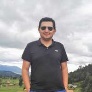 24 de Enero de 2019FOCA (Fingerprinting Organizations with Collected Archives) es una herramienta desarrollada por la empresa Eleven Paths utilizada principalmente para encontrar metadatos e información oculta en los documentos que examina. Estos documentos pueden estar en páginas web, y con FOCA se pueden descargar y analizar.Los documentos que es capaz de analizar son muy variados, siendo los más comunes los archivos de Microsoft Office, Open Office, o ficheros PDF.1- Para realizar la instalación debes descargar la última versión de FOCA en la siguiente dirección: https://www.elevenpaths.com/es/labstools/foca-2/index.html#2- Antes de realizar la descarga deberás aceptar el Acuerdo de Licencia de Usuario (EULA)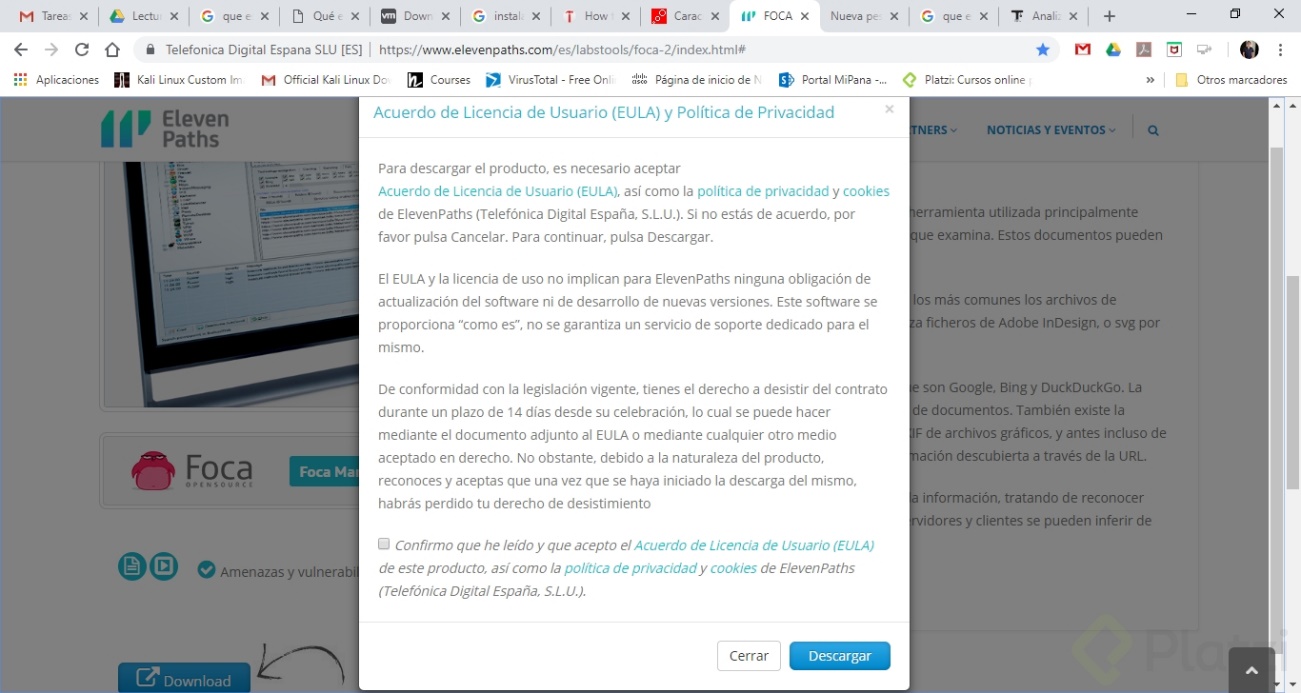 3-Al finalizar la descarga, verás el siguiente archivo, debes proceder a realizar la respectiva extracción de los archivos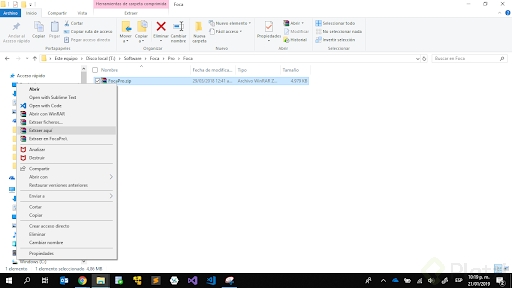 4- Posterior al anterior proceso deberás tener en tu equipo la siguiente estructura de directorios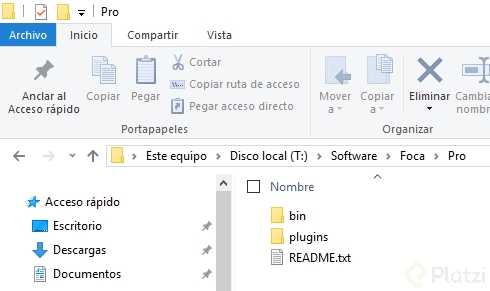 5- Para ejecutar FOCA, ingresa al directorio bin y ejecuta el archivo FOCA.exe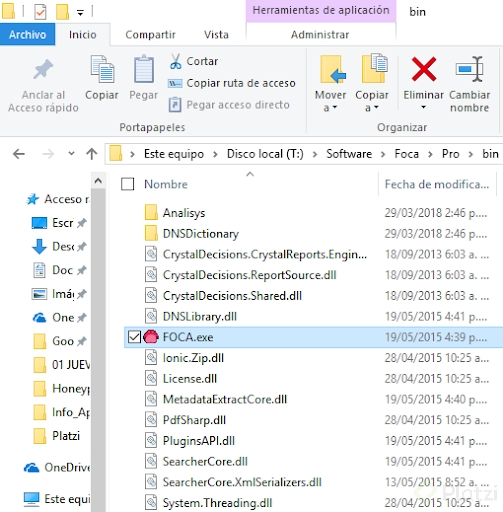 6- FOCA iniciará el proceso de carga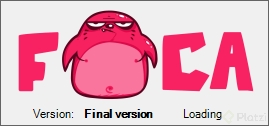 7- Cuando finalice la carga correctamente estarás listo para iniciar el análisis de los metadatos aplicando los conceptos vistos en nuestro curso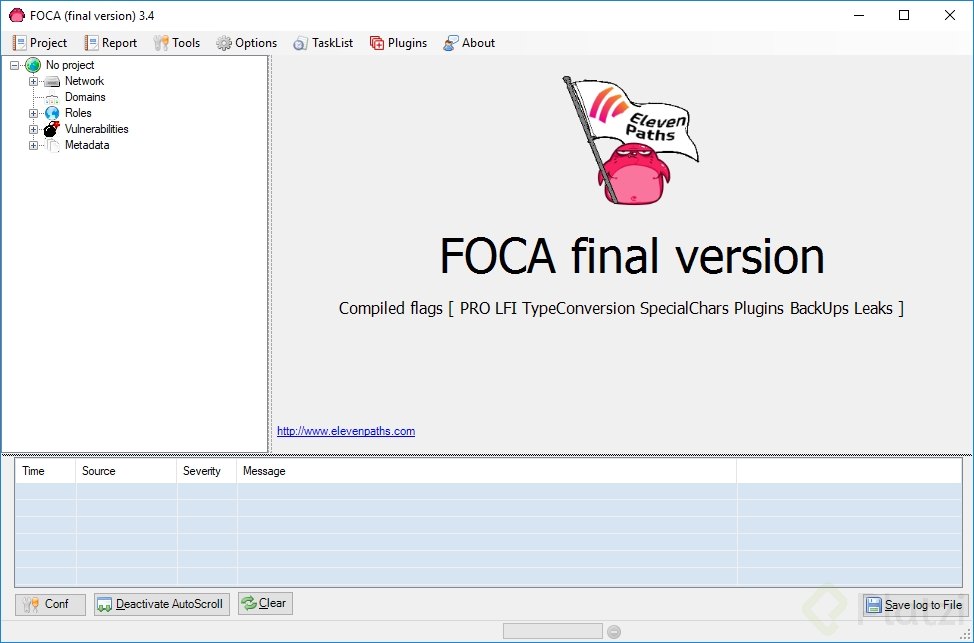 